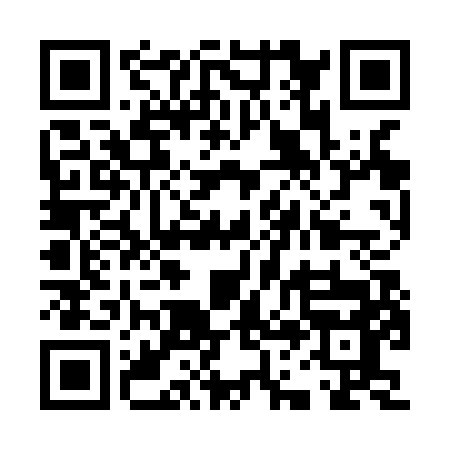 Ramadan times for Berzyne II, LithuaniaMon 11 Mar 2024 - Wed 10 Apr 2024High Latitude Method: Angle Based RulePrayer Calculation Method: Muslim World LeagueAsar Calculation Method: HanafiPrayer times provided by https://www.salahtimes.comDateDayFajrSuhurSunriseDhuhrAsrIftarMaghribIsha11Mon4:474:476:5212:374:226:236:238:2012Tue4:454:456:4912:374:246:256:258:2313Wed4:424:426:4712:364:256:276:278:2514Thu4:394:396:4412:364:276:296:298:2715Fri4:364:366:4212:364:296:316:318:3016Sat4:334:336:3912:364:306:336:338:3217Sun4:304:306:3612:354:326:366:368:3418Mon4:274:276:3412:354:346:386:388:3719Tue4:244:246:3112:354:356:406:408:3920Wed4:214:216:2812:344:376:426:428:4221Thu4:184:186:2612:344:396:446:448:4422Fri4:154:156:2312:344:406:466:468:4723Sat4:114:116:2112:344:426:486:488:4924Sun4:084:086:1812:334:436:506:508:5225Mon4:054:056:1512:334:456:526:528:5426Tue4:024:026:1312:334:476:546:548:5727Wed3:583:586:1012:324:486:566:568:5928Thu3:553:556:0712:324:506:586:589:0229Fri3:523:526:0512:324:517:007:009:0530Sat3:483:486:0212:314:537:027:029:0731Sun4:454:457:001:315:548:048:0410:101Mon4:414:416:571:315:568:068:0610:132Tue4:384:386:541:315:578:088:0810:163Wed4:344:346:521:305:598:108:1010:194Thu4:314:316:491:306:008:128:1210:225Fri4:274:276:471:306:028:148:1410:256Sat4:234:236:441:296:038:168:1610:287Sun4:204:206:411:296:058:188:1810:318Mon4:164:166:391:296:068:208:2010:349Tue4:124:126:361:296:078:228:2210:3710Wed4:084:086:341:286:098:248:2410:40